Pressupostos participatius d’ArgentonaActa de la primera sessió de treball - Grup 115/05/2017 – de 18:00 a 20:00Assistents: Patricia BenedetJoan Bosco BartrésRosendo DomingoFrancesc FamadasEusebi TrabyEnric TrabyJoana UcedaPresentació i metodologia de treballA l’inici de la sessió vam fer un repàs de les fases del projecte per saber on ens situem: un cop passada la primera fase de recollida de propostes, va tenir a lloc la segona que va consistir en una valoració tècnica de totes les propostes. En aquesta valoració es van descartar aquelles que no complien alguns dels criteris següents: de legalitat, de viabilitat, de competències, de concreció, de sostenibilitat, d’exclusió social o bé de limitació de pressupost. Ara ens trobem a la fase 3: Sessions de debat ciutadà.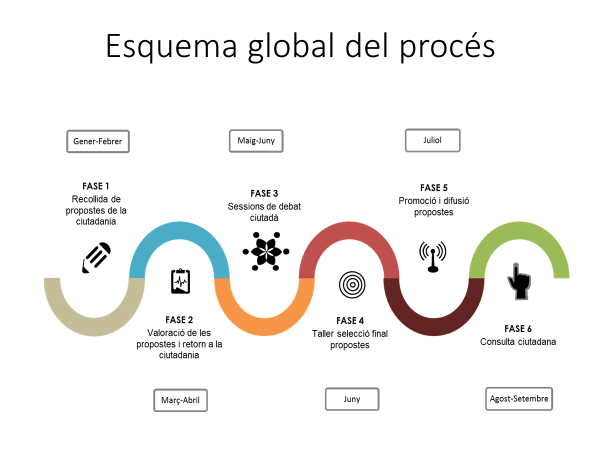 En aquest punt, comptem amb les següents propostes: Tenint en compte que cada grup de treball no pot treballar sobre les 98 propostes ens organitzarem de la següent manera:Així doncs, cada grup de treball aprofundirà amb uns àmbits concrets:Grup 1: Esports, Educació/formació, Serveis Socials i Joventut.Grup 2: Medi ambient, Cultura, festes i oci i Mobilitat.Grup 3: Espai públic i equipaments i Promoció econòmica.Revisió i priorització de propostesEn el Grup 1 es van destacar un conjunt d’11 propostes que van ser prioritzades. A continuació exposem els debats que van generar i els vots que van obtenir. Després de la votació es van seleccionar les 7 més votades que passaran a ser debatudes amb més profunditat a la segona sessió de treball. Circuit esportiu a l’espai públicCentre de coworkingCreació d’una ludoteca públicaAmpliar els recursos econòmics per la gent gran vulnerableSenyalització del pobleSenyalització de les fontsUn local pel CauLa següent trobada tindrà lloc al cap de quinze dies, el 29 de maig de 2017 en el mateix horari de 18:00 a 20:00.PropostesNúmeroA títol individual64De grups de discussió i Consells29Finalistes de l’any passat5Total98Sessió de TreballContinguts Primera Sessió de TreballRevisió de les propostes que han arribat a títol individual per àmbits + noves propostes o propostes rescatades pels integrants del grup de treballPrimera Sessió de TreballSelecció de 7 propostesSegona Sessió de TreballRevisió de les propostes que han arribat pels Consells i grups de discussió i de les 7 seleccionades a la Primera Sessió de TreballSegona Sessió de TreballSelecció de 10 propostesTaula de Pressupost ParticipatiuRecepció de les propostes dels tres grups de treballTaula de Pressupost ParticipatiuSelecció final de 10 propostesPropostes ObservacionsVotsMaquinària als espais lúdics per fer gimnàstica per la gent gran0Circuit esportiu a l’espai públic-La majoria del grup valora més positivament el fet de que es tracti d’un circuit que englobi totes les edats i no un específic per gent gran4Instal·lar pistes de pàdel municipals0Centre de coworking3Creació d’una ludoteca pública-Està dins l’àmbit de Joventut però consideren que es tracta d’un espai que ha d’atendre a totes les edats.-Un espai on poder relacionar-te amb el poble, que la gent s’hi pugui reunir des dels diferents àmbits.2Potenciar la Velcro; fer-ne un espai de trobada amb diversitat d’activitats pel jovent del poble-Uns membres del grup defensa que a la Velcro hi ha espai, que es tracta d’adaptar-lo per poder-lo utilitzar i així potenciar-lo al màxim.- Altres membres del grup consideren que reestructurar bé la Velcro són molts diners. Per deixar-la en condicions estem parlant d’un inversió enorme.0Ampliar els recursos econòmics per a la gent gran vulnerable-Alguns integrants del grup consideren que seria bo complementar l’ajuda que posa l’Ajuntament (50.000 euros anuals).  Ampliar el ventall d’ajudes amb els Pressupostos Participatius. -Si aquesta proposta fos escollida seria l’Ajuntament qui hauria d’acabar de determinar-ne els criteris.1Senyalització del poble-Es valora que quan entres al poble, està mal senyalitzat. Es fa molt difícil trobar segons quins llocs.4Senyalització de les fonts-Es considera que Argentona té nom pel tema de les fonts i que és una pena que això no estigui explotat.-El problema que identifiquen és que vàries fonts estan en terrenys privats i els propietaris no volen senyalitzar-ho per tal d’evitar la massificació d’aquests indrets.3Un local pel Cau -Dos membres del grup defensen que han anat itinerant com a Cau a diversos locals. Necessitat d’un espai propi i en un entorn adequat.-No hi ha espai per emmagatzemar tot el material, i si plou, no caben tots al mateix local (compartit amb els Jumpers).-Es genera un debat intern entorn a si això és un tema polític (en tant que consideren que és un tema d’inversions) i competència de l’Ajuntament o si és pertinent dels Pressupostos Participatius. - Des de les famílies del Cau es proposa abonar una part del lloguer juntament amb l’Ajuntament.4Ateneu de fabricació-La majoria del grup valora que això no és una cosa pel poble, ho identifiquen més amb un servei o un negoci. No tant una inversió pel poble.-Afegeixen que és una bona idea un cop hagi sortit l’espai de coworking, donat que en un espai així té més sentit.0